29. čas online :   Vježbanje      14.05.2020.Obrazovno-vaspitni ishodi :        - primjenjuju usvojena znanja iz matematike u rješavanju zadataka iz raznih oblasti matematikeDanas rješavamo 19. test iz Zbirke testova  za provjeru znanja iz matematike(ZUNS, Podgorica), u  terminu od 13:00 do 13:45. Zadatke   rješavate samostalno koliko možete i pratite objave na viber grupi IX 3,4,5 radi provjere rezultata i ispravke eventualnih grešaka.Preskočićemo 1.  zadatak zbog izvjesne nejasnosti, i zadatke 18 i 19 zbog toga što pripadaju gradivu zadnjeg tromjesječja i neće ove godine biti na testu. Zadatak broj 9. ćemo ostaviti za razmišljanje za vikend, možete se podsjetiti iz zbirke za VII razred kroz  slične zadatke za četvorougao.Za sve nejasnoće u vezi zadataka se možete nastavnici javiti na privatni broj tokom 1 h nakon rada u viber grupi (tj u terminu 13:45-14:45).Zadaci: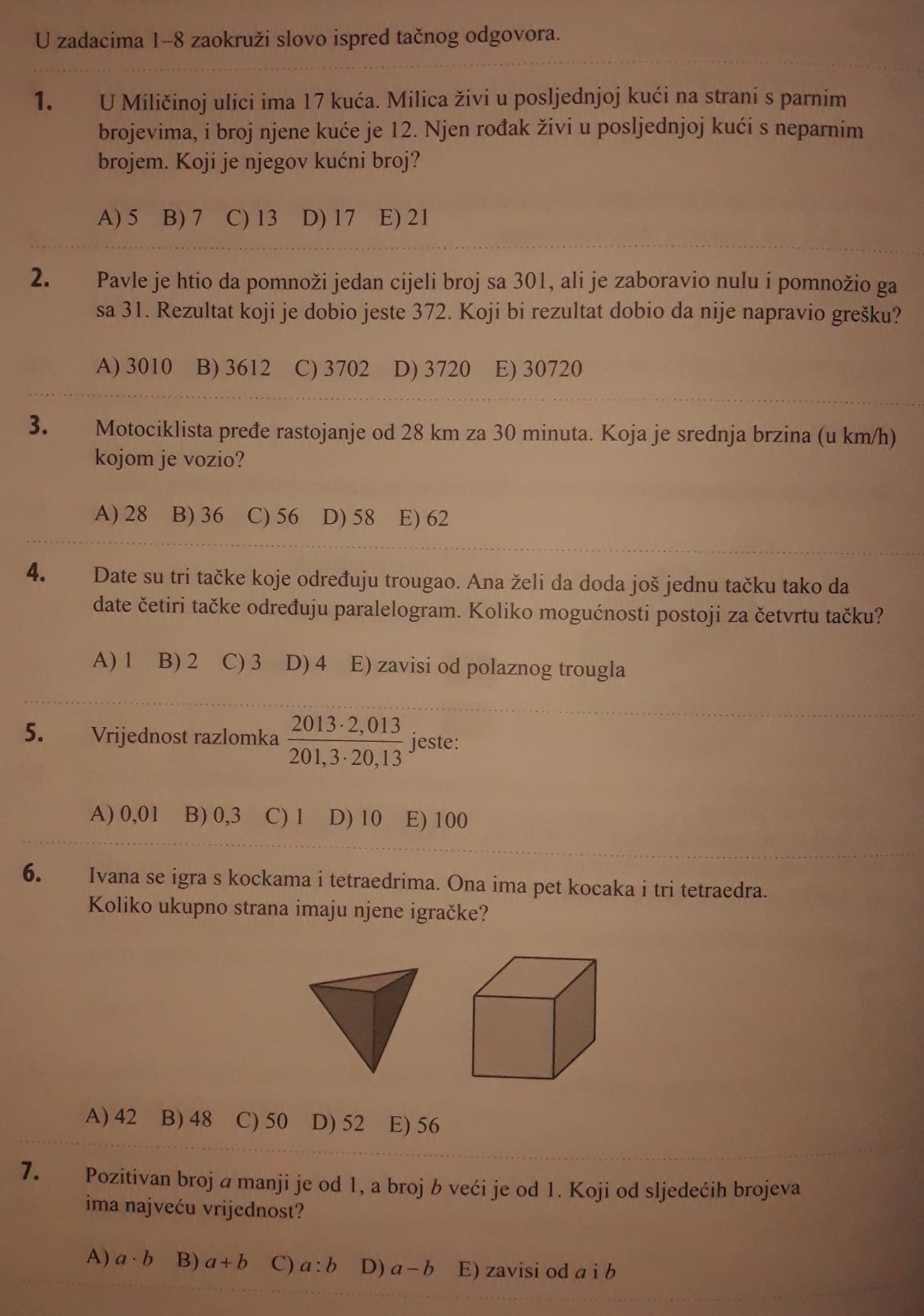 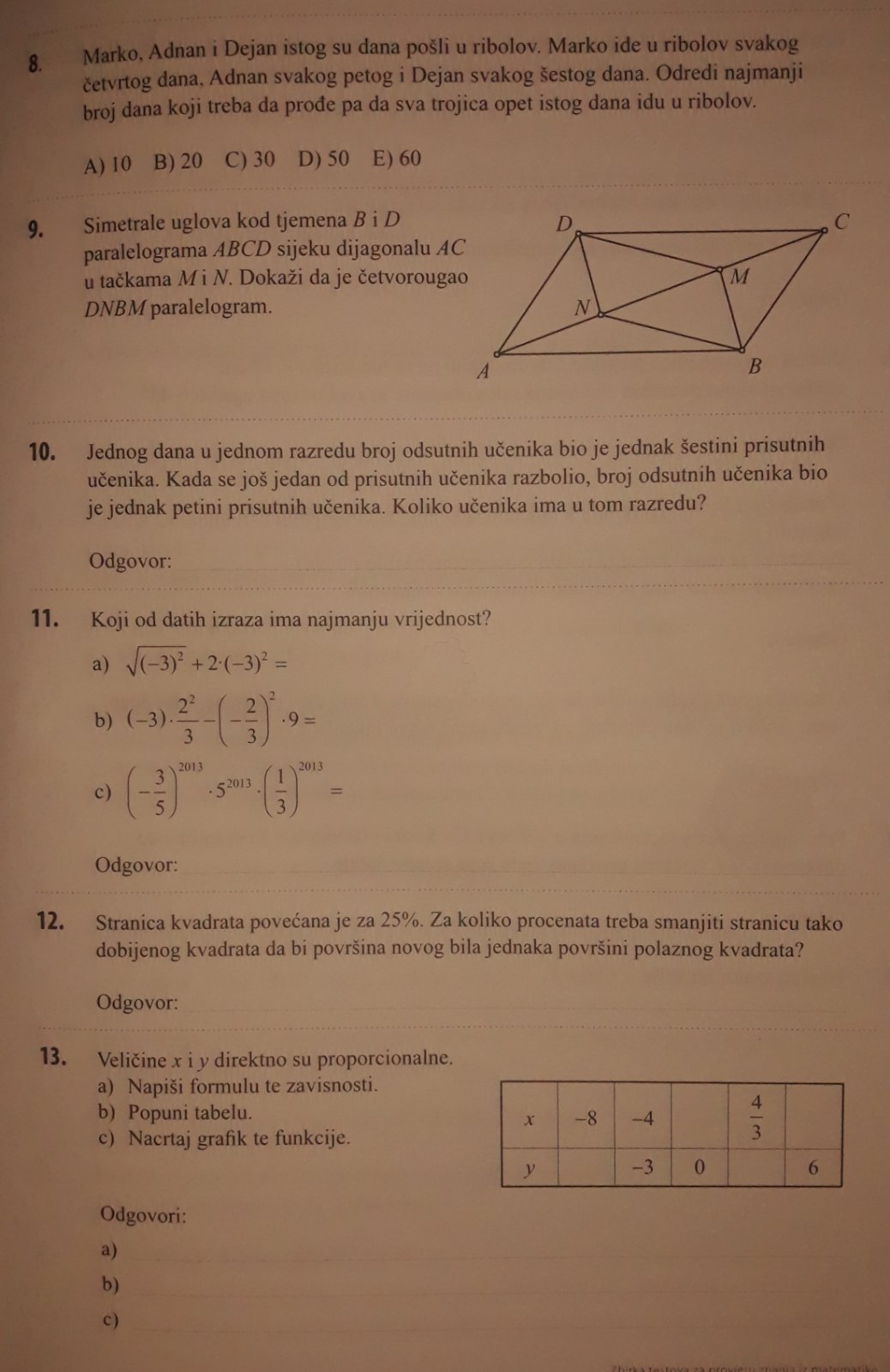 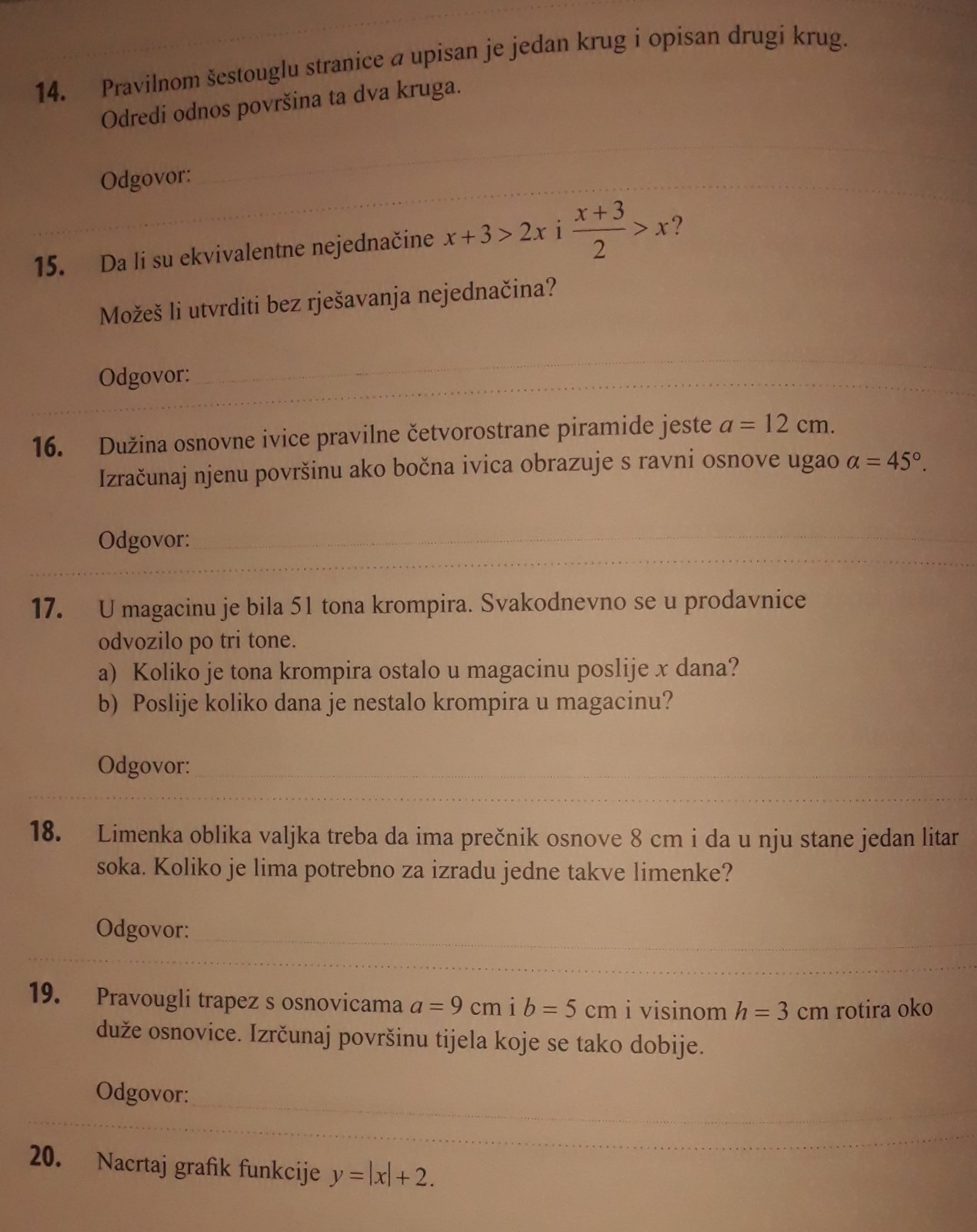 